РОССИЙСКАЯ ФЕДЕРАЦИЯКЕМЕРОВСКАЯ ОБЛАСТЬ-КУЗБАССТАШТАГОЛЬСКИЙ МУНИЦИПАЛЬНЫЙ РАЙОНТЕМИРТАУСКОЕ ГОРОДСКОЕ ПОСЕЛЕНИЕАДМИНИСТРАЦИЯ ТЕМИРТАУСКОГО ГОРОДСКОГО ПОСЕЛЕНИЯПОСТАНОВЛЕНИЕот «08» ноября 2019г. №  53 - Ппгт. ТемиртауО назначении публичных слушаний по проекту решения «О присвоении названия улицы в Темиртауском городском поселении»В соответствии с Федеральным законом от 28.12.2013 г. № 443-ФЗ «О федеральной информационной адресной системе и о внесении изменений в Федеральный закон «Об общих принципах организации местного самоуправления в Российской Федерации», Федеральным законом от 06.10.2003 г. №	131-ФЗ «Об общих принципах организации местного самоуправления в Российской Федерации», постановлением Правительства Российской Федерации от 19.11.2014 г. № 1221 «Об утверждении Правил присвоения, изменения и аннулирования адресов», Уставом Темиртауского городского поселения, администрация  Темиртауского городского поселенияПОСТАНОВИЛА:1. Провести публичные слушания по  проекту решения «О присвоении названия улицы в Темиртауском городском поселении».1.1 Присвоить наименование улицы в Темиртауском городском поселении – «Переулок Кирова» (согласно схеме приложение № 1 к настоящему постановлению).2. Назначить проведение публичных слушаний на 26 ноября 2019 года в 16:00 часов по адресу: пгт Темиртау, ул. Почтовая 28, Администрация Темиртауского городского поселения. 3. Организацию и проведение публичных слушаний возложить на ведущего специалиста по землеустройству Администрации Темиртауского городского поселения, Коробейникову О.А.4. Предложения и замечания по проекту решения «О присвоении названия улицы в Темиртауском городском поселении» направлять в письменном виде в администрацию Темиртауского городского поселения по адресу: пгт Темиртау, ул. Почтовая 28. Все поступившие предложения и замечания рассмотреть не позднее, чем за 5 дней до даты проведения публичных слушаний и подготовить проект рекомендаций публичных слушаний.5. Подготовить протокол результатов публичных слушаний в срок до 29.11.2019г. с учётом предложений и замечаний по проекту решения «О присвоении названия улицы в Темиртауском городском поселении».6. Ведущему специалисту по землеустройству Администрации Темиртауского городского поселения, Коробейниковой О.А. представить главе Темиртауского городского поселения на утверждение заключение по публичным слушаниям.7. Настоящее Постановление опубликовать в газете «Красная Шория», на официальном сайте Администрации Темиртауского городского поселения в сети «Интернет» temirtau-adm.ru 8. Настоящее Постановление обнародовать на информационном стенде в здании местной Администрации Темиртауского городского поселения по адресу: пгт.Темиртау, ул.Почтовая дом 28.9. Контроль за исполнением настоящего постановления оставляю за собой.10. Настоящее постановление вступает в силу с момента официального опубликования.Глава Темиртауского городского поселения 							А. В.КочетковПриложение №1 к постановлению администрацииТемиртауского городского поселенияот 08 ноября 2019г. № 53-ПСхема (Переулок Кирова, протяжённостью 354 м., ширина улицы 7 м.)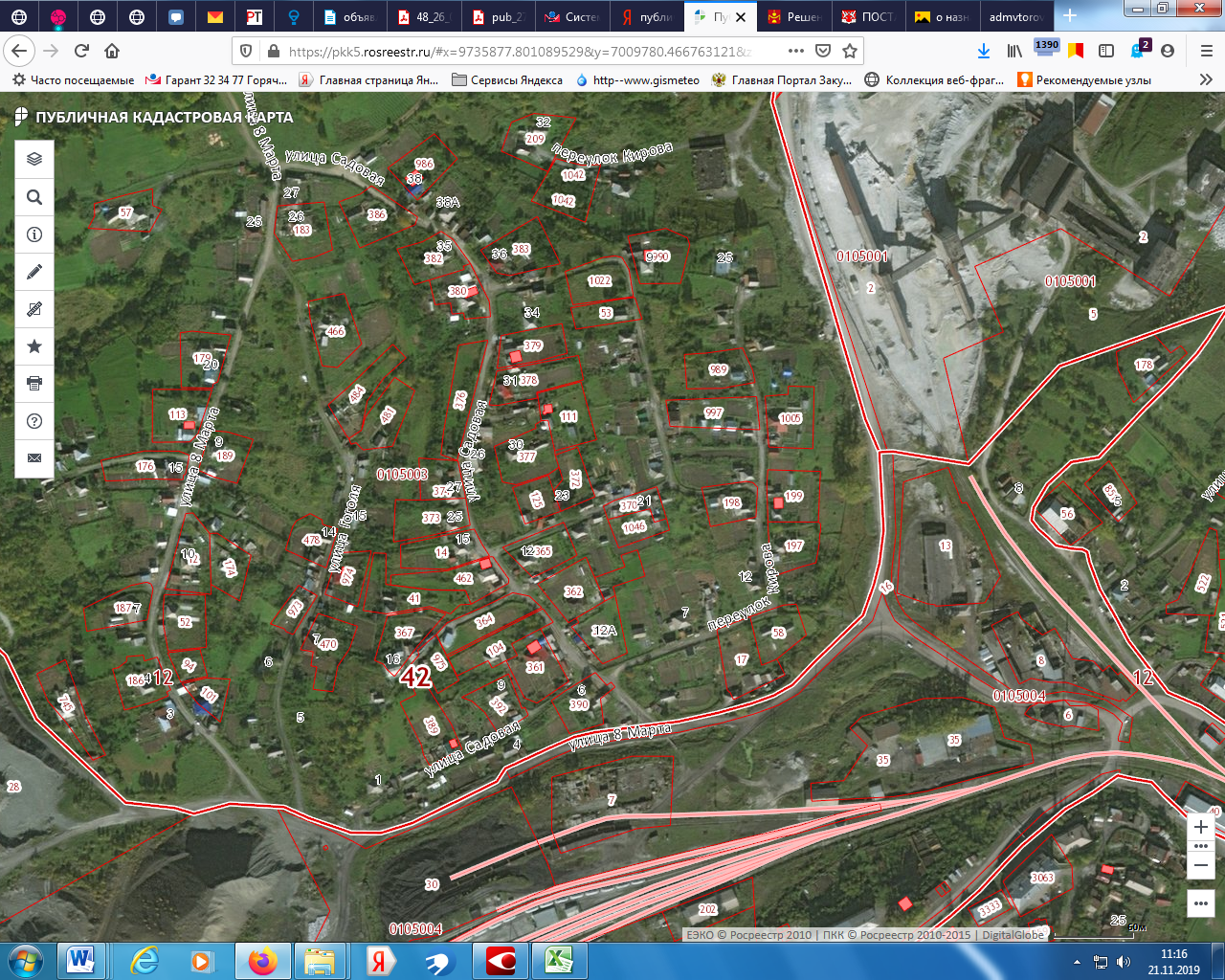 